Stretch and ChallengeUniversity courses: KS3Here are some free Open University courses which will help to extend your learning. They are linked to specific topics which you will study at KS3.                    Year 7: How do we use our planet?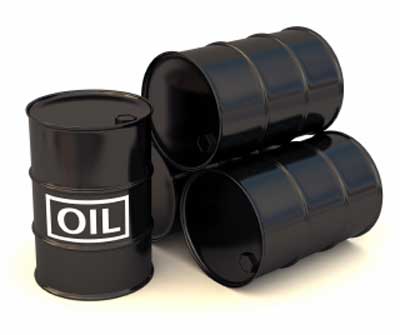 Year 8: What happens when the land meets the sea?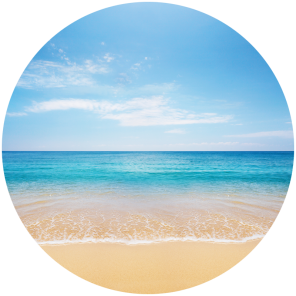 Year 9: What is the future of our planet?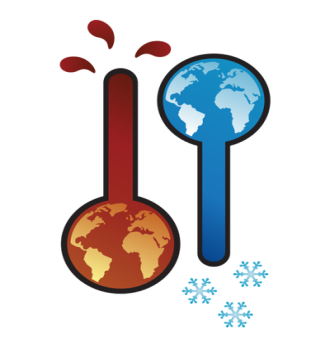 Living without oilhttps://www.open.edu/openlearn/science-maths-technology/living-without-oil/content-section-0?active-tab=description-tabManaging Coastal Environmentshttps://www.open.edu/openlearn/nature-environment/the-environment/environmental-science/managing-coastal-environments/content-section-0?active-tab=description-tab      Climate Changehttps://www.open.edu/openlearn/nature-environment/climate-change/content-section-0 